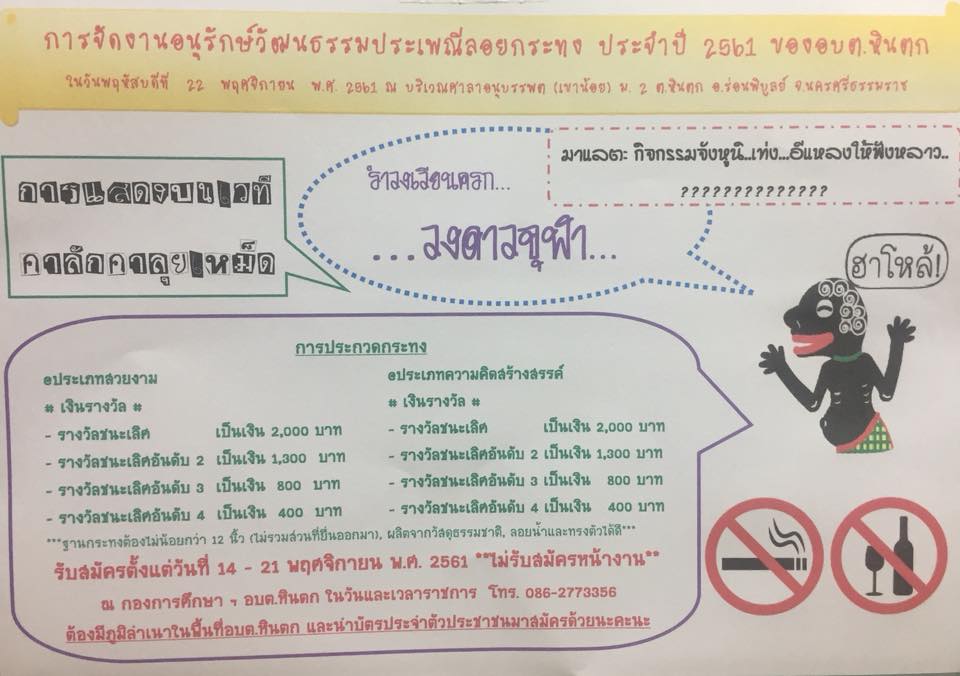 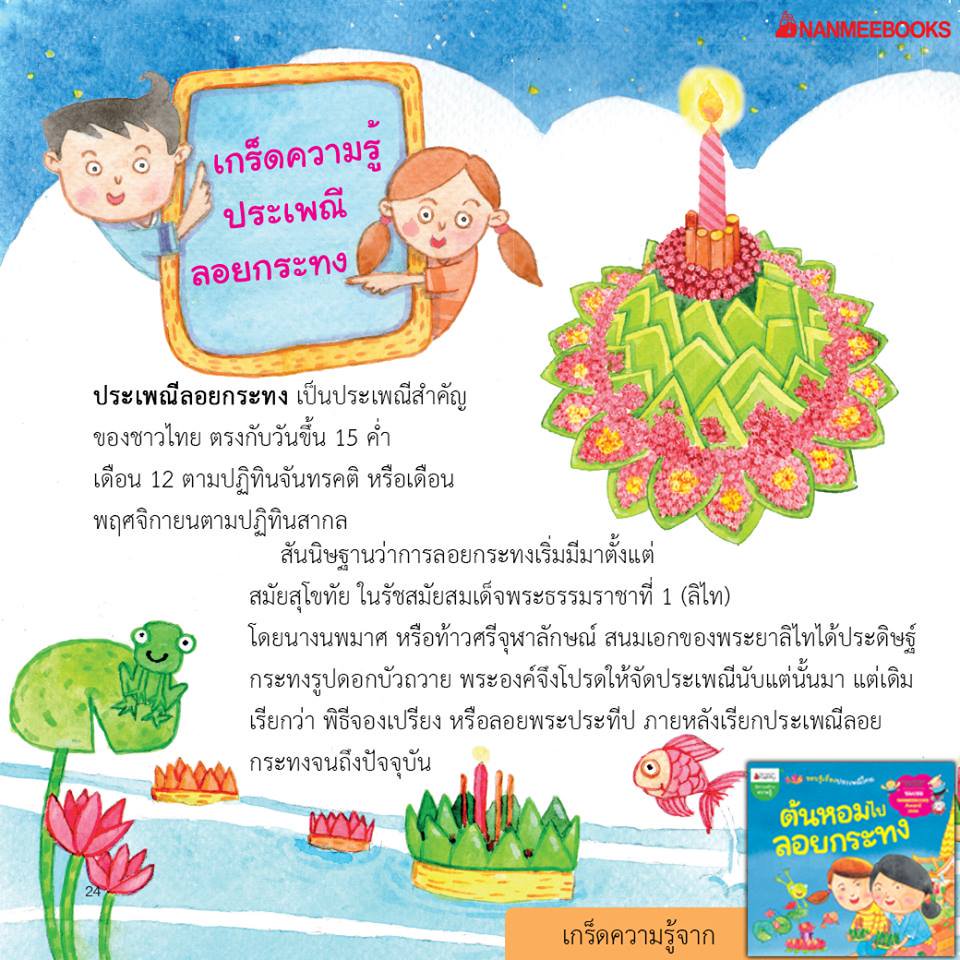 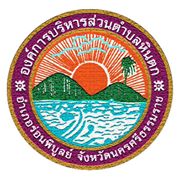 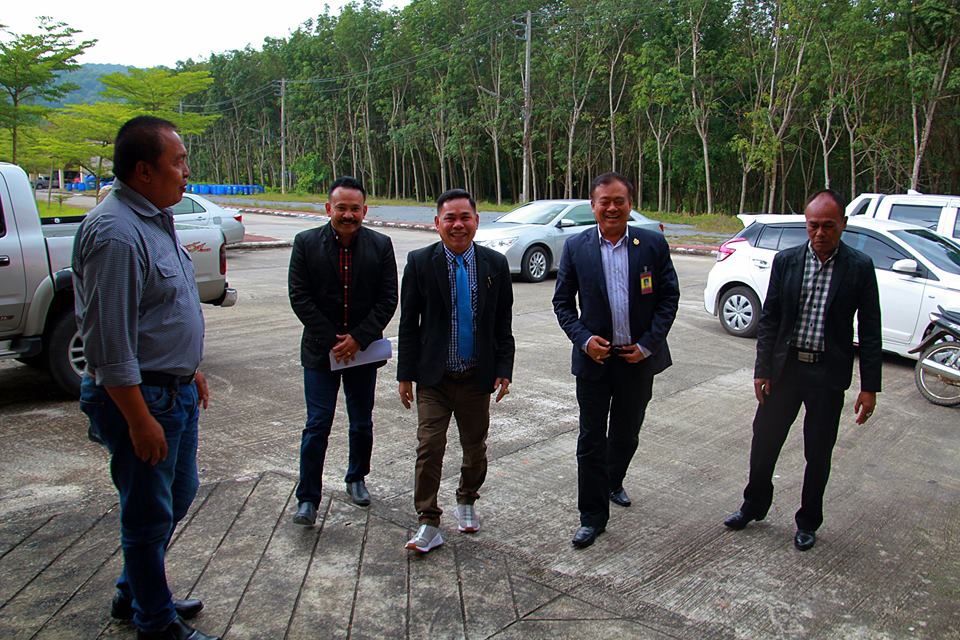 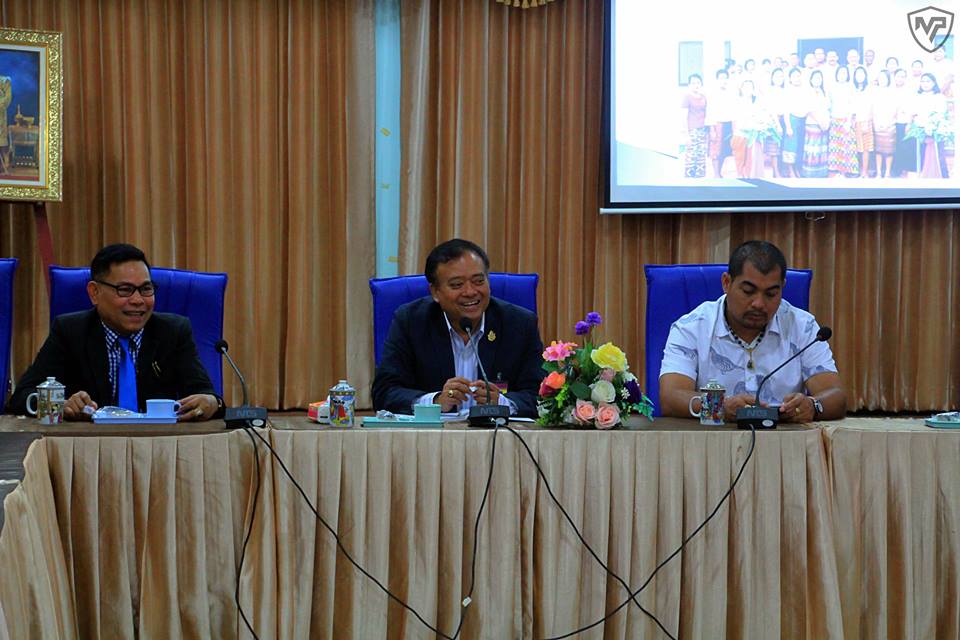 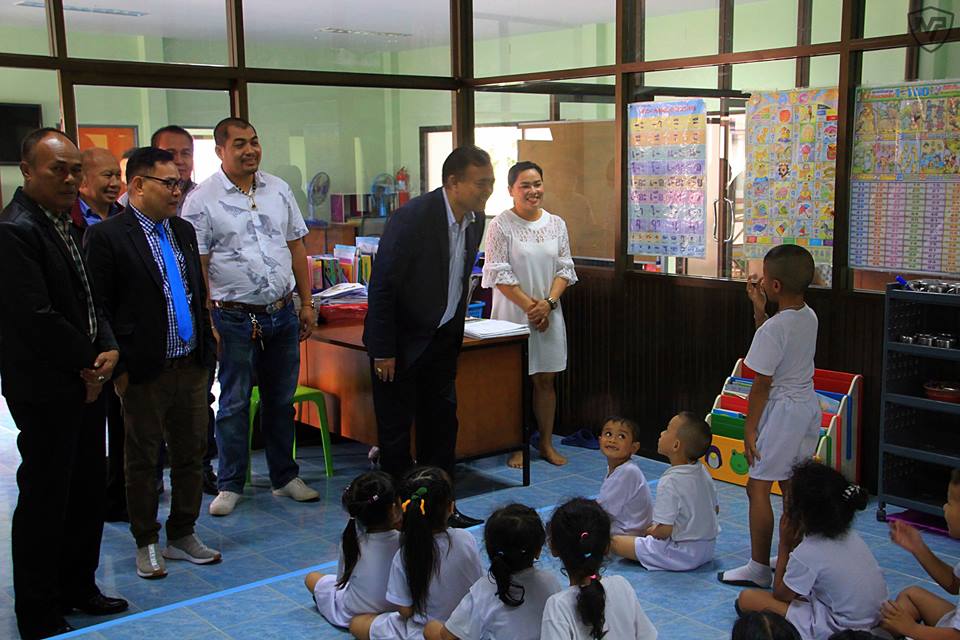 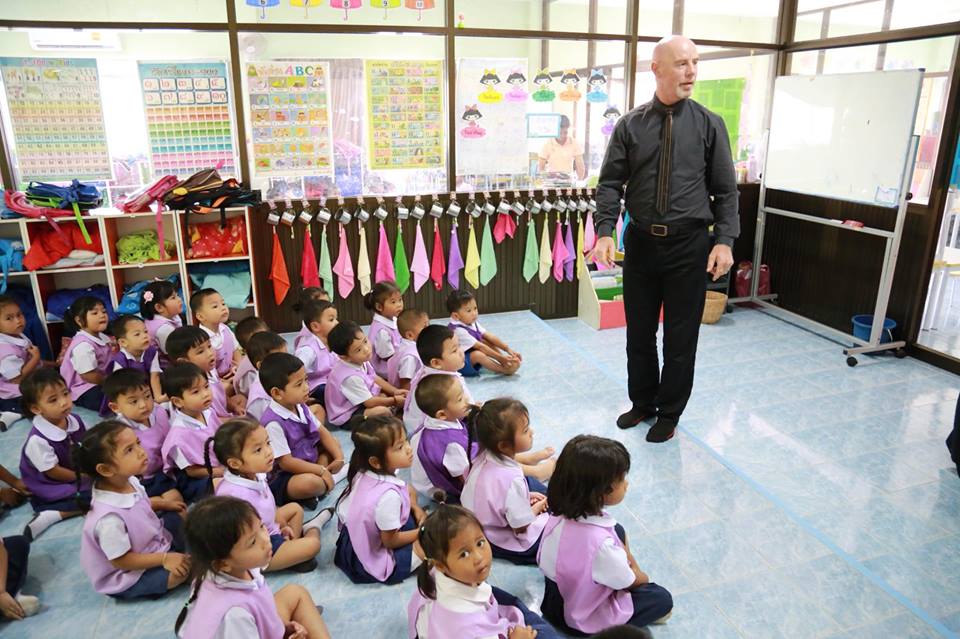 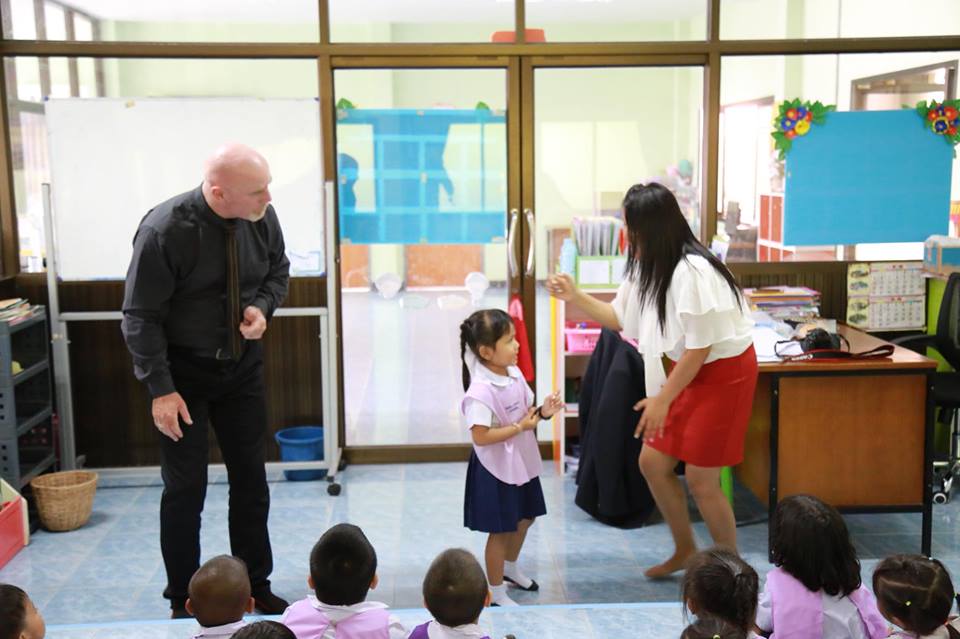 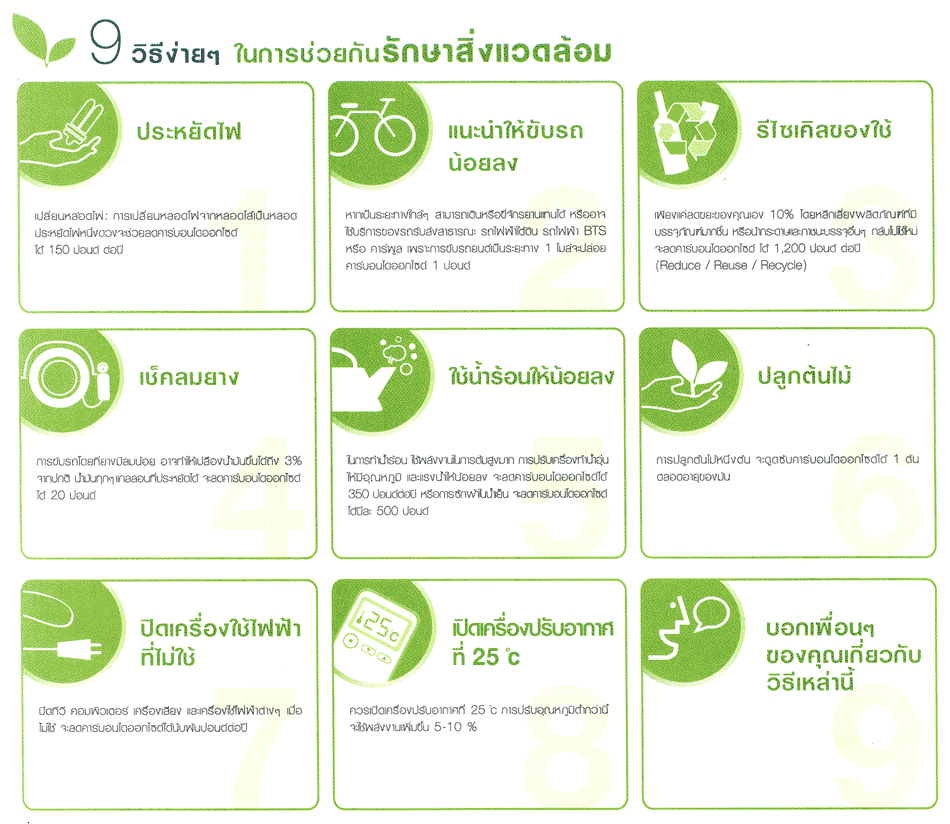 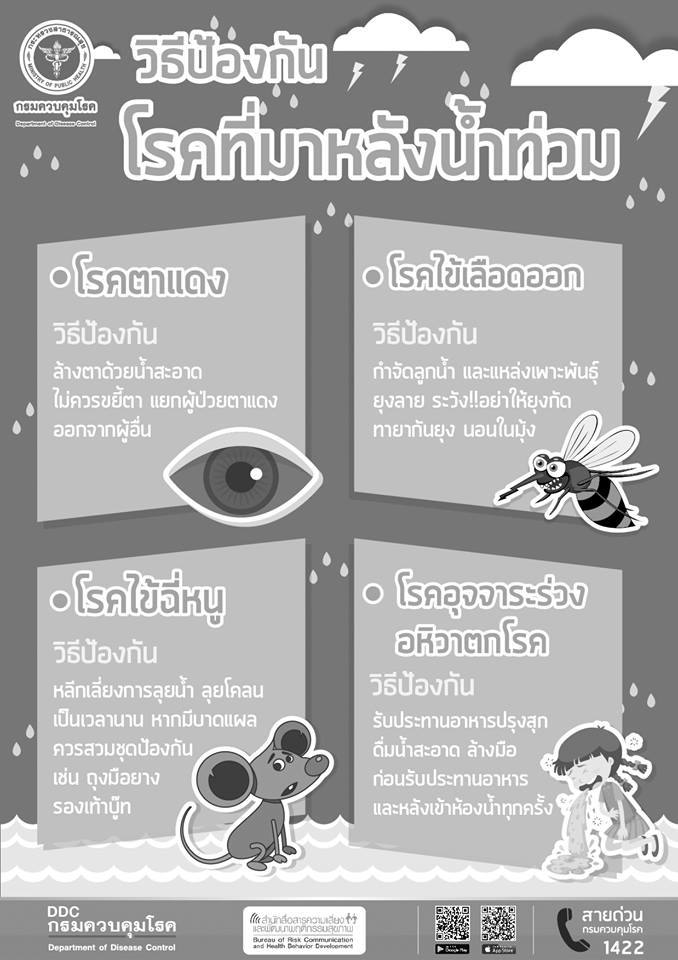 ช่องทางการติดต่อ...สำนักงานปลัด องค์การบริหารส่วนตำบลหินตก ต.หินตก อ.ร่อนพิบูลย์ จ.นครศรีธรรมราช 80350075-497271……โทรสาร 075-497272….. www.hintok.go.th